                              MONTHLY TRAININGS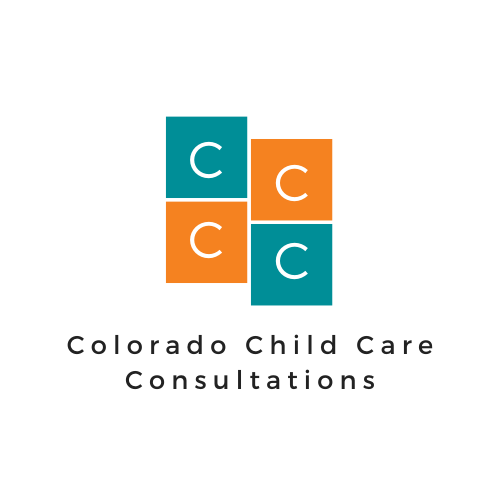 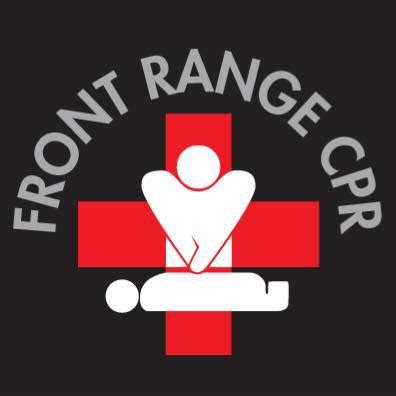 